Adjustable mounting bracket  MF-FB75Packing unit: 1 pieceRange: K
Article number: 0018.0563Manufacturer: MAICO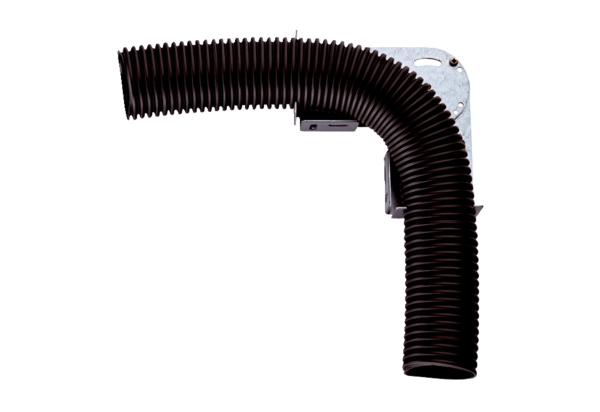 